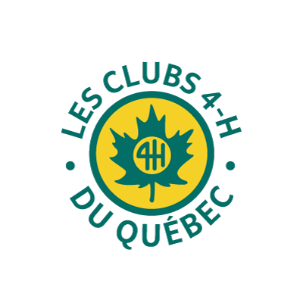 REGISTRE | PARTICIPANTS SYMPTOMATIQUES __________________________________________________________________________________________Vous devez compléter ce formulaire si un des participants présente des symptômes qui s’apparentent à ceux de la COVID-19 ou s’il a été testé positif. Prénom du participant : Nom du participant : Symptômes du participant : Date où les symptômes sont apparus : Le participant a été testé pour la COVID-19 : Oui   Non   En coursRésultat du test (si disponible) : Positif   NégatifJournées où le participant était présent (deux semaines avant la présence des symptômes) : Signature du responsable ou de la personne qui a rempli le registre : __________________________________